Онлайн-опрос населения с использованием QR-кода по вопросу качества городской среды, предоставления жилищно-коммунальных услуг (ресурсов) и доступности жильяУважаемые жильцы!Министерство строительства и жилищно-коммунального хозяйства Российской Федерации совместно со Счетной палатой Российской Федерации и общероссийским общественным движением «НАРОДНЫЙ ФРОНТ «ЗА РОССИЮ» проводит онлайн-опрос населения с использованием QR-кода по вопросу качества городской среды, предоставления жилищно-коммунальных услуг (ресурсов) и доступности жилья.Предлагаем Вам пройти опрос, перейдя по предложенному QR-коду: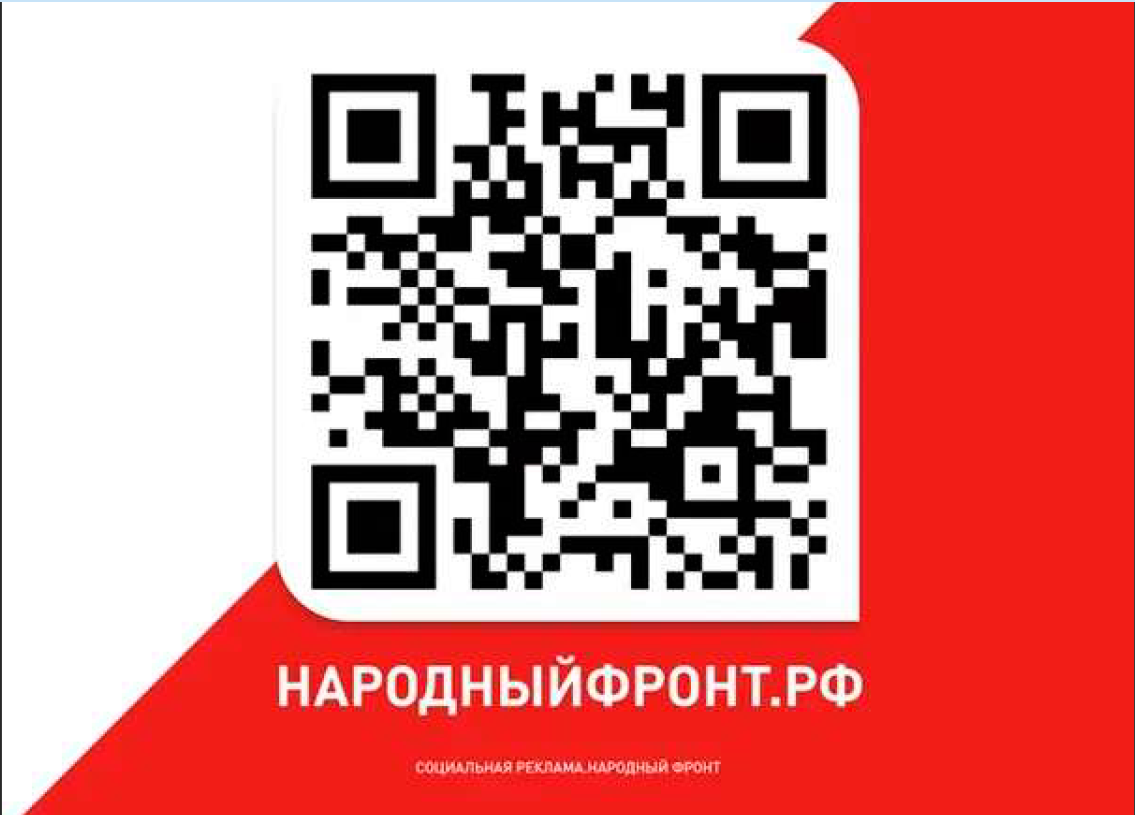 